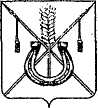 АДМИНИСТРАЦИЯ КОРЕНОВСКОГО ГОРОДСКОГО ПОСЕЛЕНИЯКОРЕНОВСКОГО РАЙОНАПОСТАНОВЛЕНИЕот __________2018		                                                  			  № ____г. КореновскОб утверждении Порядка принятия решения о предоставлении (об отказе в предоставлении) мест для создания семейного (родового) захоронения на общественных кладбищах, расположенных на территории Кореновского городского поселения Кореновского районаВ соответствии с Федеральным законом от 12 января 1996 года № 8-ФЗ «О погребении и похоронном деле», Федеральным  законом от 6 октября 2003 года № 131-ФЗ «Об общих принципах организации местного самоуправления в Российской Федерации», Законом Краснодарского края от 4 февраля 2004 года № 666-КЗ «О погребении и похоронном деле в Краснодарском крае», Уставом Кореновского городского поселения Кореновского района администрация Кореновского городского поселения Кореновского района                                                  п о с т а н о в л я е т:1. Утвердить Порядок принятия решения о предоставлении (об отказе в предоставлении) мест для создания семейного (родового) захоронения на общественных кладбищах, расположенных на территории Кореновского городского поселения Кореновского района (приложение №1).	2. Утвердить форму свидетельства о регистрации семейного (родового) захоронения (приложение № 2).3. Общему отделу администрации Кореновского городского поселения Кореновского района (Устинова) разместить (опубликовать) полный текст настоящего постановления в электронном СМИ в информационно-телекоммуникационной сети «Интернет» и обеспечить его размещение на официальном сайте администрации Кореновского городского поселения Кореновского района в информационно-телекоммуникационной сети «Интернет».4. Контроль за выполнением настоящего постановления возложить на заместителя главы Кореновского городского поселения Кореновского района М.В. Колесову.5. Постановление вступает в силу после его официального размещения (опубликования) в электронном СМИ в информационно-телекоммуникационной сети «Интернет».ГлаваКореновского городского поселения Кореновского района							            Е.Н. ПергунПОРЯДОКпринятия решения о предоставлении (об отказе в предоставлении) мест для создания семейного (родового) захоронения на общественных кладбищах, расположенных на территории Кореновского городского поселения Кореновского районаI. Общие положения1. Настоящий порядок принятия решения о предоставлении (об отказе в предоставлении) мест для создания семейного (родового) захоронения на общественных кладбищах, расположенных на территории Кореновского городского поселения Кореновского района (далее-Порядок) устанавливает последовательность действий по принятию  решения о предоставлении (об отказе в предоставлении) мест для создания семейных (родовых) захоронений на общественных кладбищах, расположенных на территории Кореновского городского поселения Кореновского района.2. Места для создания семейных (родовых) захоронений предоставляются как непосредственно при погребении умершего, так и под будущие захоронения.Размер места семейного (родового) захоронения устанавливается постановлением администрации Кореновского городского поселения Кореновского района.3. Места для создания семейных (родовых) захоронений предоставляются на общественных кладбищах, расположенных на территории Кореновского городского поселения Кореновского района, включенных в перечни кладбищ, утвержденных постановлением администрации Кореновского городского поселения Кореновского района.4. Отдел жилищно-коммунального хозяйства, благоустройства и транспорта администрации Кореновского городского поселения Кореновского (далее – Отдел), являясь уполномоченным исполнительным органом в сфере погребения и похоронного дела, принимает решение о предоставлении или об отказе в предоставлении места для создания семейных (родовых) захоронений, формирует и ведет реестр семейных (родовых) захоронений в соответствии с настоящим Порядком.II. Принятие решения о предоставлении (об отказе в предоставлении) мест для создания семейного (родового) захоронения5. Гражданин Российской Федерации, заинтересованный в получении места для создания семейного (родового) захоронения (далее- заявитель) предоставляет в Отдел следующие документы:1) заявление о предоставлении места для создания семейного (родового)захоронения с указанием круга лиц, которых предполагается похоронить (перезахоронить) на месте семейного (родового) захоронения (далее - лица, указанные в заявлении);2) копия паспорта или иного документа, удостоверяющего личность заявителя, с предъявлением подлинника для сверки.6. Все представленные документы принимаются по описи, копия которой вручается заявителю в день получения всех необходимых документов, указанных в пункте 5 раздела II настоящего Порядка, с отметкой о дате их приема.
	7. Отдел обеспечивает учёт и хранение представленных документов в течение 5 лет с последующей передачей в общий отдел администрации Кореновского городского поселения Кореновского района для их передачи в архивный отдел муниципального образования Кореновский район.8. Решение о предоставлении места для создания семейного (родового) захоронения или об отказе в его предоставлении принимается в форме уведомления в срок не превышающий 30 дней со дня получения заявления со всеми документами.9. При непосредственном осуществлении погребения умершего решение о предоставлении места для создания семейного (родового) захоронения или об отказе в его предоставлении принимается в день представления заявителем в Отдел (не позднее одного дня до дня погребения) медицинского свидетельства о смерти или свидетельства о смерти, выдаваемого органами ЗАГС, в том числе документов, указанных в пункте 5 раздела II настоящего Порядка.10. Уведомление о предоставлении места для создания семейного (родового) захоронения вручается или отправляется почтовым отправлением с уведомлением о его вручении (далее - направляется с уведомлением) заявителю в письменной форме в срок, установленный в пункте 8 раздела II настоящего Порядка, с указанием реквизитов банковского счета и срока уплаты платежа за резервирование места под будущие захоронения.11. Уведомление об отказе в предоставлении места для создания семейного (родового) захоронения вручается или направляется с уведомлением заявителю в письменной форме в сроки, установленные в пункте 8 и 9 раздела II настоящего Порядка, с указанием причин отказа, предусмотренных пунктом 12 раздела II настоящего Порядка.12. Отказ в предоставлении места для создания семейного (родового) захоронения допускается в случаях, если:1) заявитель является недееспособным лицом;2) заявитель выразил желание получить место на кладбище, которое не входит в перечень кладбищ, на которых могут быть предоставлены места для создания семейных (родовых) захоронений;3) заявитель не представил все документы, указанные в пункте 4 раздела II настоящего Порядка.13. Заявитель вправе обжаловать отказ в предоставлении места для создания семейного (родового) захоронения в судебном порядке.III Предоставление места для создания семейного (родового) захоронения14. На основании принятого решения о предоставлении места для создания семейного захоронения и платёжного документа, подтверждающего факт внесения платы за резервирование места под будущие захоронения, Отдел осуществляет его предоставление в срок, не превышающий семи календарных дней, но не позднее одного дня до дня погребения в случаях, установленных в пункте 9 раздела II настоящего Положения.15. Одновременно с предоставлением места для создания семейного (родового) захоронения Отделом оформляется и вручается свидетельство о регистрации семейного (родового) захоронения лицу, на которое зарегистрировано данное место захоронения.В свидетельстве о семейном (родовом) захоронении указываются наименование кладбища, на территории которого предоставлено место для создания семейного (родового) захоронения, размер семейного (родового) захоронения, место его расположения на кладбище (номера квартала, сектора, участка), фамилия, имя и отчество лица, на которое зарегистрировано семейное (родовое) захоронение.16. Отдел формирует и ведёт Реестр семейных захоронений по форме согласно приложению к настоящему Порядку.IV Резервирование места семейного (родового) захоронения17. Плата за резервирование места под будущие захоронения- единовременная плата за резервирование земельного участка на общественном кладбище.За резервирование места семейного (родового) захоронения, превышающего размер бесплатно предоставляемого места родственного захоронения, взимается плата, величина которой устанавливается постановлением администрации Кореновского городского поселения.18. Плата за резервирование места под будущие захоронения вносится заявителем единовременно через кредитные организации в течение трёх рабочих дней со дня получения заявителем уведомления о принятом решении о предоставлении места для создания семейного захоронения и зачисляется в местный бюджет (бюджет Кореновского городского поселения Кореновского района).Начальник отдела жилищно-коммунального	хозяйства, благоустройства и транспортаадминистрации Кореновскогогородского поселения Кореновского района	                          				              Т.В. ШамрайНачальник отдела жилищно-коммунального	хозяйства, благоустройства и транспортаадминистрации Кореновскогогородского поселения Кореновского района	                          				              Т.В. ШамрайФорма свидетельства
о регистрации семейного (родового) захоронения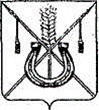 Администрация Кореновского городского поселения Кореновского района, г. Кореновск, ул. Красная, 41, тел./факс  (86142) 4-24-15korenovsk-jkx@mail.ruСвидетельствоо регистрации семейного (родового) захоронения _____________                                                                         № _______________	(дата)Выдано гражданину (гражданке):________________________________________________________________________________________________________________________________________(фамилия, имя, отчество лица, на которое зарегистрировано место семейного (родового) захоронения)о регистрации места семейного (родового) захоронения, размер которого составляет ______________ кв.м. на_________________________________________________________________________________________________________(наименование, адрес кладбища, где предоставляется место семейного (родового) захоронения)Место захоронения: участок __________ ряд __________ № могилы ___________ М.П._____________                               _____________________________________(подпись)                                              (ФИО специалиста, ответственного за регистрацию                       Захоронений)Начальник отдела жилищно-коммунального	хозяйства, благоустройства и транспортаадминистрации Кореновскогогородского поселения Кореновского района	                          				              Т.В. Шамрай                 ПРИЛОЖЕНИЕ № 1УТВЕРЖДЕНпостановлением администрацииКореновского городского поселенияКореновского районаот _______2018г. № ________ПРИЛОЖЕНИЕк Порядку принятия решения о предоставлении (об отказе в предоставлении) мест для создания семейного (родового) захоронения на общественных кладбищах, расположенных на территории Кореновского городского поселения Кореновского районаРеестр  семейных (родовых) захоронений на территории Кореновского городского поселения Кореновского районаРеестр  семейных (родовых) захоронений на территории Кореновского городского поселения Кореновского районаРеестр  семейных (родовых) захоронений на территории Кореновского городского поселения Кореновского районаРеестр  семейных (родовых) захоронений на территории Кореновского городского поселения Кореновского районаРеестр  семейных (родовых) захоронений на территории Кореновского городского поселения Кореновского районаРеестр  семейных (родовых) захоронений на территории Кореновского городского поселения Кореновского районаРеестр  семейных (родовых) захоронений на территории Кореновского городского поселения Кореновского районаРеестр  семейных (родовых) захоронений на территории Кореновского городского поселения Кореновского районаРеестр  семейных (родовых) захоронений на территории Кореновского городского поселения Кореновского районаРеестр  семейных (родовых) захоронений на территории Кореновского городского поселения Кореновского районаNп/пНомер свидетельстваДата выдачиФИО (кому выдано)Наименование(адрес) кладбищаНомер участкаНомер рядаНомер могилыРазмер участка, кв. мразмер платы за резервирование (руб.)12345678910                  ПРИЛОЖЕНИЕ № 2УТВЕРЖДЕНпостановлением администрацииКореновского городского поселенияКореновского районаот _______2018 № ________